BG GAIA60Комбоусилитель для бас-гитары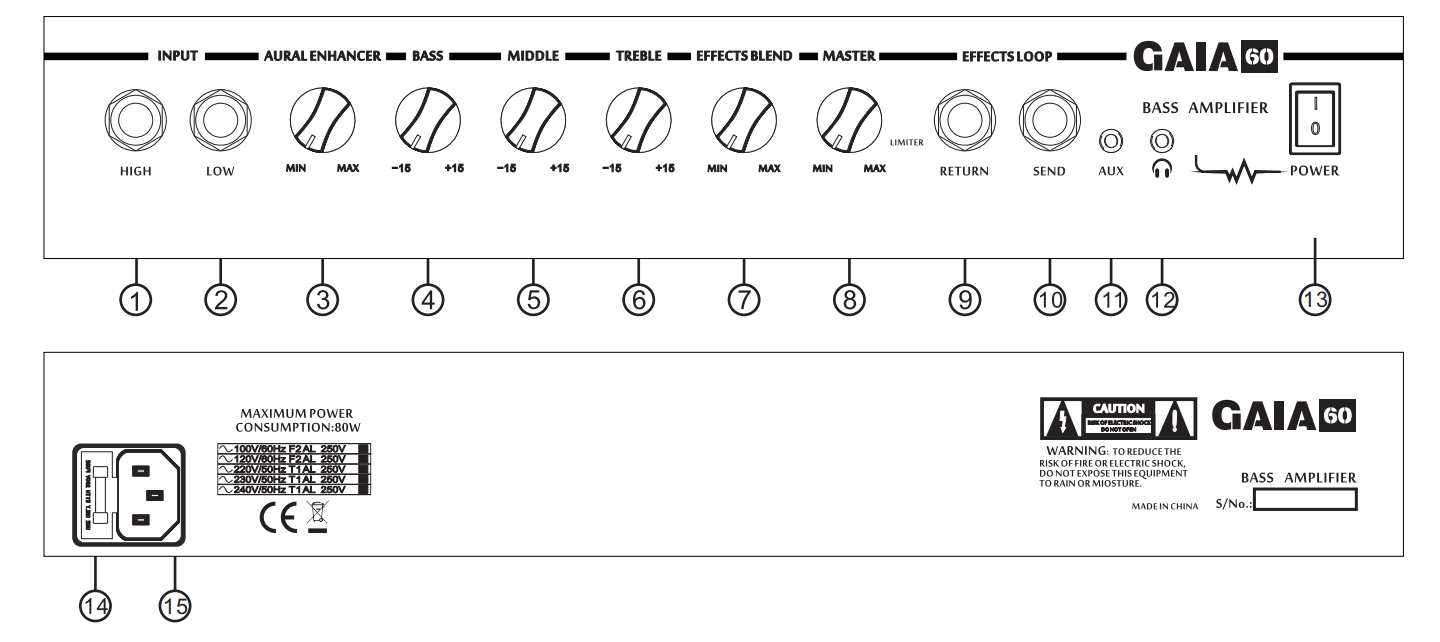 1. Input high – Вход высоких частот (подключает гитару к GAIA60)2. Input low – Вход низких частот (подключает гитару к GAIA60)3. Aural enhancer – Усилитель звука (управляет и усиливает частоту звука)4. Bass – Басс (управляет низкими частотами)5. Middle – Средние (управляет средними частотами)6. Treble – Требл (управляет высокими частотами)7. Effects  blend –  Миксер эффектов (микширует сигнал, поступающий от источника звука)8. Master – Регулятор общей громкости9. Effects return – Петля эффектов (возврат)10. Effects send - Петля эффектов (отправить)11. AUX - гнездо для подключения CD проигрывателя, драм машины и любого аудио-совместимого устройства12. Phones - гнездо для подключения наушников13. Power -  кнопка ВКЛ/ВЫКЛ усилителя14. Fuse – Предохранитель защищает усилитель от скачка напряжения15. AC Input – Вход переменного тока (подключите ваш кабель питания в гнездо как указано на картинке)Выходная мощность: 60 ВтДинамик: 12 дюймовФункции: high/low input, aural enhancer, bass, middle, treble, effects blend, master, phones, send, returnВес: 16 кгРазмер: 43,5 см (длина) × 31 см (ширина) × 47,5 см (высота)